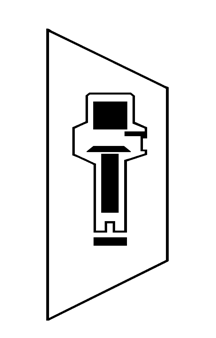 PORTLAND SCHOOL OF RADIOGRAPHYDear Applicant,Thank you for contacting Portland School of Radiography (PSR) and requesting an application for our program.  Portland School of Radiography is the longest running program for training limited X-ray machine operators (LXMO) in the state of Oregon.  Our instructors have many decades of experience at both the graduate and post graduate level and we have successfully trained more limited permit holders than any other program. Due to our limited class size and skills labs, we are able to maintain an excellent student/teacher ratio, thus maximizing teacher accessibility for of our students.  Utilizing x-ray simulators, we are able to provide our students with an educational experience second to none. Our note packets, handouts and examinations are continuously updated, assuring that our students receive the most accurate and current information available. Our teachers are eager to help and are reachable via email during the week outside of class time.An applicant wishing to obtain a limited permit in Oregon (LXMO) needs to complete and pass a limited x-ray training program approved by the Oregon Board of Medical Imaging (OBMI). They then apply to the OBMI to take the appropriate examinations offered by the American Registry of Radiologic Technologists (ARRT). Once they have passed the core module ARRT examination, they need to apply to the OBMI for a temporary permit. Once they have a temporary permit, they can start taking x-rays under an approved supervisor. The student then, needs to pass the ARRT examinations in specific anatomical areas and complete practical experience requirements. Finally, after both have been successfully done, the applicant must submit an application for a permanent limited permit license to OBMI (see OBMI guidelines for complete details).PSR’s application process is updated from time to time in order to stay compliant with rule changes from the OBMI. PSR requires that our students be employed and have a designated in office x-ray supervisor (with adequate training in radiography per OBMI requirements). Upon successful completion of the program, PSR will act as a clinical coordinator and remain in regular contact with the students, their office and the supervisor during the practical component of the student’s training until they obtain their permanent permit.  A completed signed application for each student (including payment) is required prior to the start of classes. Our program is a combination of live online lectures and in-person labs taught on weekends only, but study time and online access are necessary during the week. Homework is required and expected to be completed in a timely manner in order to pass the course. If you have any additional questions please contact the program registrar, Edith, at 503-635-0105. We look forward to working with you.  Portland School of RadiographySpring term lab location: 	RAYUS Imaging 				8950 SW NimbusBeaverton, OR 97008PSR Mailing address:		539 10th Street 					Lake Oswego, OR  97034For more information, please contact us at (503) 635-0105 or email us at psr.xray@comcast.netDefinitive schedule and lab hours for each anatomical module will be determined and confirmed when enrollment is complete as we may need to make schedule changes to accommodate for limited space this term. We apologize for this inconvenience and thank you for your flexibility.Portland school of radiographyStudent Application to be returned with full payment, copy of ID, and signed agreement:Applicant InformationApplicant InformationApplicant InformationApplicant InformationApplicant InformationApplicant InformationApplicant InformationApplicant InformationApplicant InformationApplicant InformationApplicant InformationApplicant InformationApplicant InformationApplicant InformationApplicant InformationApplicant InformationApplicant InformationLast NameLast NameLast NameLast NameFirst NameDate Of BirthDate Of BirthStreet AddressStreet AddressStreet AddressStreet AddressApartment/Unit #Apartment/Unit #Apartment/Unit #Apartment/Unit #CityCityCityCityState, zipState, zipState, zipSocial Security #Social Security #Social Security #Social Security #PhonePhonePhonePhoneE-mail AddressE-mail AddressE-mail AddressEmployer NameEmployer NameEmployer NameEmployer NameEmployer AddressEmployer AddressEmployer AddressEmployer AddressCity, State &  zip City, State &  zip City, State &  zip City, State &  zip City, State &  zip City, State &  zip City, State &  zip City, State &  zip Work phoneWork phoneWork phoneWork phoneWork FaxWork FaxWork FaxWork FaxWork FaxWork FaxWork FaxWork FaxWork FaxWork FaxClinic ManagerClinic ManagerClinic ManagerClinic ManagerPhonePhonePhonePhonePhonePhonePhonePhonePhonePhoneX-Ray Supervisor name w/ credentialsX-Ray Supervisor name w/ credentialsX-Ray Supervisor name w/ credentialsX-Ray Supervisor name w/ credentialsX-Ray Supervisor name w/ credentialsX-Ray Supervisor name w/ credentialsX-Ray Supervisor name w/ credentialsX-Ray Supervisor name w/ credentialsX-Ray Supervisor name w/ credentialsX-Ray Supervisor name w/ credentialsX-Ray Supervisor name w/ credentialsX-Ray Supervisor name w/ credentialsX-Ray Supervisor name w/ credentialsPhonePhonePhonePhoneTuition/Module – Cash/check costTuition/Module – Cash/check costTuition/Module – Cash/check costTuition/Module – Cash/check costTuition/Module – Cash/check costTuition/Module – Cash/check costTuition/Module – Cash/check costTuition/Module – Cash/check costTuition/Module – Cash/check costTuition/Module – Cash/check costTuition/Module – Cash/check costTuition/Module – Cash/check costTuition/Module – Cash/check costTuition/Module – Cash/check costTuition/Module – Cash/check costTuition/Module – Cash/check costTuition/Module – Cash/check costSelect Choices:Select Choices:Select Choices:Select Choices:Select Choices:Select Choices:Select Choices:Select Choices:Select Choices:Select Choices:Select Choices:Paid by 3/20/2024Paid by 3/20/2024Paid by 3/20/2024Paid by 3/20/2024After 03/20/2024After 03/20/2024Non-refundable application/registration fee (required)                                                         Non-refundable application/registration fee (required)                                                         Non-refundable application/registration fee (required)                                                         Non-refundable application/registration fee (required)                                                         Non-refundable application/registration fee (required)                                                         Non-refundable application/registration fee (required)                                                         Non-refundable application/registration fee (required)                                                         Non-refundable application/registration fee (required)                                                         Non-refundable application/registration fee (required)                                                                        75.00               75.00               75.00               75.00                 75.00                 75.00Radiation Use & Safety (Core Module)Radiation Use & Safety (Core Module)Radiation Use & Safety (Core Module)Radiation Use & Safety (Core Module)Radiation Use & Safety (Core Module)Radiation Use & Safety (Core Module)Radiation Use & Safety (Core Module)Radiation Use & Safety (Core Module)Radiation Use & Safety (Core Module)1700.001700.001700.001700.001750.001750.00ExtremitiesExtremitiesExtremitiesExtremitiesExtremitiesExtremitiesExtremitiesExtremitiesExtremities1800.001800.001800.001800.001850.001850.00PodiatryPodiatryPodiatryPodiatryPodiatryPodiatryPodiatryPodiatryPodiatry600.00600.00600.00600.00650.00650.00SpineSpineSpineSpineSpineSpineSpineSpineSpine950.00950.00950.00950.001000.001000.00ChestChestChestChestChestChestChestChestChest500.00500.00500.00500.00550.00550.00Skull/Sinuses (not offered this term – let us know if interested in future)Skull/Sinuses (not offered this term – let us know if interested in future)Skull/Sinuses (not offered this term – let us know if interested in future)Skull/Sinuses (not offered this term – let us know if interested in future)Skull/Sinuses (not offered this term – let us know if interested in future)Skull/Sinuses (not offered this term – let us know if interested in future)Skull/Sinuses (not offered this term – let us know if interested in future)Skull/Sinuses (not offered this term – let us know if interested in future)Skull/Sinuses (not offered this term – let us know if interested in future)                              TOTAL:                              TOTAL:                              TOTAL:                              TOTAL:                              TOTAL:                              TOTAL:                              TOTAL:                              TOTAL:                              TOTAL:                              TOTAL:                              TOTAL:                              TOTAL:                              TOTAL:                              TOTAL:                              TOTAL:To pay via credit card, select this line and provide us with an email to invoice you (the total will include an additional CC processing fee of approx. 3.5%):To pay via credit card, select this line and provide us with an email to invoice you (the total will include an additional CC processing fee of approx. 3.5%):To pay via credit card, select this line and provide us with an email to invoice you (the total will include an additional CC processing fee of approx. 3.5%):To pay via credit card, select this line and provide us with an email to invoice you (the total will include an additional CC processing fee of approx. 3.5%):To pay via credit card, select this line and provide us with an email to invoice you (the total will include an additional CC processing fee of approx. 3.5%):To pay via credit card, select this line and provide us with an email to invoice you (the total will include an additional CC processing fee of approx. 3.5%):To pay via credit card, select this line and provide us with an email to invoice you (the total will include an additional CC processing fee of approx. 3.5%):To pay via credit card, select this line and provide us with an email to invoice you (the total will include an additional CC processing fee of approx. 3.5%):To pay via credit card, select this line and provide us with an email to invoice you (the total will include an additional CC processing fee of approx. 3.5%):To pay via credit card, select this line and provide us with an email to invoice you (the total will include an additional CC processing fee of approx. 3.5%):To pay via credit card, select this line and provide us with an email to invoice you (the total will include an additional CC processing fee of approx. 3.5%):To pay via credit card, select this line and provide us with an email to invoice you (the total will include an additional CC processing fee of approx. 3.5%):To pay via credit card, select this line and provide us with an email to invoice you (the total will include an additional CC processing fee of approx. 3.5%):To pay via credit card, select this line and provide us with an email to invoice you (the total will include an additional CC processing fee of approx. 3.5%):To pay via credit card, select this line and provide us with an email to invoice you (the total will include an additional CC processing fee of approx. 3.5%):RECOMMENDED textbook and workbook: (You can order directly at Elsevier.com or Amazon.com)Radiography Essentials for Limited Practice by Long, Frank & Ehrlich, 6th Edition – ISBN # 9780323661874  Practice workbook and Licensure Exam Prep for Radiography Essentials for Limited Practice – ISBN# 9780323673150                    RECOMMENDED textbook and workbook: (You can order directly at Elsevier.com or Amazon.com)Radiography Essentials for Limited Practice by Long, Frank & Ehrlich, 6th Edition – ISBN # 9780323661874  Practice workbook and Licensure Exam Prep for Radiography Essentials for Limited Practice – ISBN# 9780323673150                    RECOMMENDED textbook and workbook: (You can order directly at Elsevier.com or Amazon.com)Radiography Essentials for Limited Practice by Long, Frank & Ehrlich, 6th Edition – ISBN # 9780323661874  Practice workbook and Licensure Exam Prep for Radiography Essentials for Limited Practice – ISBN# 9780323673150                    RECOMMENDED textbook and workbook: (You can order directly at Elsevier.com or Amazon.com)Radiography Essentials for Limited Practice by Long, Frank & Ehrlich, 6th Edition – ISBN # 9780323661874  Practice workbook and Licensure Exam Prep for Radiography Essentials for Limited Practice – ISBN# 9780323673150                    RECOMMENDED textbook and workbook: (You can order directly at Elsevier.com or Amazon.com)Radiography Essentials for Limited Practice by Long, Frank & Ehrlich, 6th Edition – ISBN # 9780323661874  Practice workbook and Licensure Exam Prep for Radiography Essentials for Limited Practice – ISBN# 9780323673150                    RECOMMENDED textbook and workbook: (You can order directly at Elsevier.com or Amazon.com)Radiography Essentials for Limited Practice by Long, Frank & Ehrlich, 6th Edition – ISBN # 9780323661874  Practice workbook and Licensure Exam Prep for Radiography Essentials for Limited Practice – ISBN# 9780323673150                    RECOMMENDED textbook and workbook: (You can order directly at Elsevier.com or Amazon.com)Radiography Essentials for Limited Practice by Long, Frank & Ehrlich, 6th Edition – ISBN # 9780323661874  Practice workbook and Licensure Exam Prep for Radiography Essentials for Limited Practice – ISBN# 9780323673150                    RECOMMENDED textbook and workbook: (You can order directly at Elsevier.com or Amazon.com)Radiography Essentials for Limited Practice by Long, Frank & Ehrlich, 6th Edition – ISBN # 9780323661874  Practice workbook and Licensure Exam Prep for Radiography Essentials for Limited Practice – ISBN# 9780323673150                    RECOMMENDED textbook and workbook: (You can order directly at Elsevier.com or Amazon.com)Radiography Essentials for Limited Practice by Long, Frank & Ehrlich, 6th Edition – ISBN # 9780323661874  Practice workbook and Licensure Exam Prep for Radiography Essentials for Limited Practice – ISBN# 9780323673150                    RECOMMENDED textbook and workbook: (You can order directly at Elsevier.com or Amazon.com)Radiography Essentials for Limited Practice by Long, Frank & Ehrlich, 6th Edition – ISBN # 9780323661874  Practice workbook and Licensure Exam Prep for Radiography Essentials for Limited Practice – ISBN# 9780323673150                    RECOMMENDED textbook and workbook: (You can order directly at Elsevier.com or Amazon.com)Radiography Essentials for Limited Practice by Long, Frank & Ehrlich, 6th Edition – ISBN # 9780323661874  Practice workbook and Licensure Exam Prep for Radiography Essentials for Limited Practice – ISBN# 9780323673150                    RECOMMENDED textbook and workbook: (You can order directly at Elsevier.com or Amazon.com)Radiography Essentials for Limited Practice by Long, Frank & Ehrlich, 6th Edition – ISBN # 9780323661874  Practice workbook and Licensure Exam Prep for Radiography Essentials for Limited Practice – ISBN# 9780323673150                    RECOMMENDED textbook and workbook: (You can order directly at Elsevier.com or Amazon.com)Radiography Essentials for Limited Practice by Long, Frank & Ehrlich, 6th Edition – ISBN # 9780323661874  Practice workbook and Licensure Exam Prep for Radiography Essentials for Limited Practice – ISBN# 9780323673150                    RECOMMENDED textbook and workbook: (You can order directly at Elsevier.com or Amazon.com)Radiography Essentials for Limited Practice by Long, Frank & Ehrlich, 6th Edition – ISBN # 9780323661874  Practice workbook and Licensure Exam Prep for Radiography Essentials for Limited Practice – ISBN# 9780323673150                    RECOMMENDED textbook and workbook: (You can order directly at Elsevier.com or Amazon.com)Radiography Essentials for Limited Practice by Long, Frank & Ehrlich, 6th Edition – ISBN # 9780323661874  Practice workbook and Licensure Exam Prep for Radiography Essentials for Limited Practice – ISBN# 9780323673150                    RECOMMENDED textbook and workbook: (You can order directly at Elsevier.com or Amazon.com)Radiography Essentials for Limited Practice by Long, Frank & Ehrlich, 6th Edition – ISBN # 9780323661874  Practice workbook and Licensure Exam Prep for Radiography Essentials for Limited Practice – ISBN# 9780323673150                    RECOMMENDED textbook and workbook: (You can order directly at Elsevier.com or Amazon.com)Radiography Essentials for Limited Practice by Long, Frank & Ehrlich, 6th Edition – ISBN # 9780323661874  Practice workbook and Licensure Exam Prep for Radiography Essentials for Limited Practice – ISBN# 9780323673150                    *Students needing to repeat module(s), please contact the office for tuition cost.*Students needing to repeat module(s), please contact the office for tuition cost.*Students needing to repeat module(s), please contact the office for tuition cost.*Students needing to repeat module(s), please contact the office for tuition cost.*Students needing to repeat module(s), please contact the office for tuition cost.*Students needing to repeat module(s), please contact the office for tuition cost.*Students needing to repeat module(s), please contact the office for tuition cost.*Students needing to repeat module(s), please contact the office for tuition cost.*Students needing to repeat module(s), please contact the office for tuition cost.*Students needing to repeat module(s), please contact the office for tuition cost.*Students needing to repeat module(s), please contact the office for tuition cost.*Students needing to repeat module(s), please contact the office for tuition cost.*Students needing to repeat module(s), please contact the office for tuition cost.*Students needing to repeat module(s), please contact the office for tuition cost.** Offices sending 3 or more students, contact the office for possible discount.** Offices sending 3 or more students, contact the office for possible discount.** Offices sending 3 or more students, contact the office for possible discount.** Offices sending 3 or more students, contact the office for possible discount.** Offices sending 3 or more students, contact the office for possible discount.** Offices sending 3 or more students, contact the office for possible discount.** Offices sending 3 or more students, contact the office for possible discount.** Offices sending 3 or more students, contact the office for possible discount.** Offices sending 3 or more students, contact the office for possible discount.** Offices sending 3 or more students, contact the office for possible discount.** Offices sending 3 or more students, contact the office for possible discount.** Offices sending 3 or more students, contact the office for possible discount.** Offices sending 3 or more students, contact the office for possible discount.** Offices sending 3 or more students, contact the office for possible discount.** Offices sending 3 or more students, contact the office for possible discount.** Offices sending 3 or more students, contact the office for possible discount.** Offices sending 3 or more students, contact the office for possible discount.** Offices sending 3 or more students, contact the office for possible discount.** Offices sending 3 or more students, contact the office for possible discount.** Offices sending 3 or more students, contact the office for possible discount.** Offices sending 3 or more students, contact the office for possible discount.** Offices sending 3 or more students, contact the office for possible discount.** Offices sending 3 or more students, contact the office for possible discount.** Offices sending 3 or more students, contact the office for possible discount.** Offices sending 3 or more students, contact the office for possible discount.** Offices sending 3 or more students, contact the office for possible discount.** Offices sending 3 or more students, contact the office for possible discount.** Offices sending 3 or more students, contact the office for possible discount.***We do NOT recommend signing up for more than 3 modules per term unless you have discussed it with us prior to registration.***We do NOT recommend signing up for more than 3 modules per term unless you have discussed it with us prior to registration.***We do NOT recommend signing up for more than 3 modules per term unless you have discussed it with us prior to registration.***We do NOT recommend signing up for more than 3 modules per term unless you have discussed it with us prior to registration.***We do NOT recommend signing up for more than 3 modules per term unless you have discussed it with us prior to registration.***We do NOT recommend signing up for more than 3 modules per term unless you have discussed it with us prior to registration.***We do NOT recommend signing up for more than 3 modules per term unless you have discussed it with us prior to registration.***We do NOT recommend signing up for more than 3 modules per term unless you have discussed it with us prior to registration.***We do NOT recommend signing up for more than 3 modules per term unless you have discussed it with us prior to registration.***We do NOT recommend signing up for more than 3 modules per term unless you have discussed it with us prior to registration.***We do NOT recommend signing up for more than 3 modules per term unless you have discussed it with us prior to registration.***We do NOT recommend signing up for more than 3 modules per term unless you have discussed it with us prior to registration.***We do NOT recommend signing up for more than 3 modules per term unless you have discussed it with us prior to registration.***We do NOT recommend signing up for more than 3 modules per term unless you have discussed it with us prior to registration.Student Enrollment Agreement – Cancellation and Refund PoliciesStudent Enrollment Agreement – Cancellation and Refund PoliciesStudent Enrollment Agreement – Cancellation and Refund PoliciesStudent Enrollment Agreement – Cancellation and Refund PoliciesStudent Enrollment Agreement – Cancellation and Refund PoliciesStudent Enrollment Agreement – Cancellation and Refund PoliciesStudent Enrollment Agreement – Cancellation and Refund PoliciesStudent Enrollment Agreement – Cancellation and Refund PoliciesStudent Enrollment Agreement – Cancellation and Refund PoliciesStudent Enrollment Agreement – Cancellation and Refund PoliciesStudent Enrollment Agreement – Cancellation and Refund PoliciesStudent Enrollment Agreement – Cancellation and Refund PoliciesStudent Enrollment Agreement – Cancellation and Refund PoliciesStudent Enrollment Agreement – Cancellation and Refund PoliciesStudent Enrollment Agreement – Cancellation and Refund PoliciesStudent Enrollment Agreement – Cancellation and Refund PoliciesStudent Enrollment Agreement – Cancellation and Refund PoliciesInstructional term begins on 03/30/2024 and ends on 07/20/2024.Instructional term begins on 03/30/2024 and ends on 07/20/2024.Instructional term begins on 03/30/2024 and ends on 07/20/2024.Instructional term begins on 03/30/2024 and ends on 07/20/2024.Instructional term begins on 03/30/2024 and ends on 07/20/2024.Instructional term begins on 03/30/2024 and ends on 07/20/2024.Instructional term begins on 03/30/2024 and ends on 07/20/2024.Instructional term begins on 03/30/2024 and ends on 07/20/2024.Instructional term begins on 03/30/2024 and ends on 07/20/2024.Instructional term begins on 03/30/2024 and ends on 07/20/2024.Instructional term begins on 03/30/2024 and ends on 07/20/2024.Instructional term begins on 03/30/2024 and ends on 07/20/2024.Instructional term begins on 03/30/2024 and ends on 07/20/2024.Instructional term begins on 03/30/2024 and ends on 07/20/2024.Instructional term begins on 03/30/2024 and ends on 07/20/2024.Instructional term begins on 03/30/2024 and ends on 07/20/2024.Instructional term begins on 03/30/2024 and ends on 07/20/2024.The school will charge a non-refundable $75 application/registration fee per term.The school will charge a non-refundable $75 application/registration fee per term.The school will charge a non-refundable $75 application/registration fee per term.The school will charge a non-refundable $75 application/registration fee per term.The school will charge a non-refundable $75 application/registration fee per term.The school will charge a non-refundable $75 application/registration fee per term.The school will charge a non-refundable $75 application/registration fee per term.The school will charge a non-refundable $75 application/registration fee per term.The school will charge a non-refundable $75 application/registration fee per term.The school will charge a non-refundable $75 application/registration fee per term.The school will charge a non-refundable $75 application/registration fee per term.The school will charge a non-refundable $75 application/registration fee per term.The school will charge a non-refundable $75 application/registration fee per term.The school will charge a non-refundable $75 application/registration fee per term.The school will charge a non-refundable $75 application/registration fee per term.The school will charge a non-refundable $75 application/registration fee per term.The school will charge a non-refundable $75 application/registration fee per term.Full payment (either by check/money order/credit card) must be received by the beginning of the term in order to begin classes.Full payment (either by check/money order/credit card) must be received by the beginning of the term in order to begin classes.Full payment (either by check/money order/credit card) must be received by the beginning of the term in order to begin classes.Full payment (either by check/money order/credit card) must be received by the beginning of the term in order to begin classes.Full payment (either by check/money order/credit card) must be received by the beginning of the term in order to begin classes.Full payment (either by check/money order/credit card) must be received by the beginning of the term in order to begin classes.Full payment (either by check/money order/credit card) must be received by the beginning of the term in order to begin classes.Full payment (either by check/money order/credit card) must be received by the beginning of the term in order to begin classes.Full payment (either by check/money order/credit card) must be received by the beginning of the term in order to begin classes.Full payment (either by check/money order/credit card) must be received by the beginning of the term in order to begin classes.Full payment (either by check/money order/credit card) must be received by the beginning of the term in order to begin classes.Full payment (either by check/money order/credit card) must be received by the beginning of the term in order to begin classes.Full payment (either by check/money order/credit card) must be received by the beginning of the term in order to begin classes.Full payment (either by check/money order/credit card) must be received by the beginning of the term in order to begin classes.Full payment (either by check/money order/credit card) must be received by the beginning of the term in order to begin classes.Full payment (either by check/money order/credit card) must be received by the beginning of the term in order to begin classes.Full payment (either by check/money order/credit card) must be received by the beginning of the term in order to begin classes.A student may cancel or terminate their enrollment by giving written notice to the school.A student may cancel or terminate their enrollment by giving written notice to the school.A student may cancel or terminate their enrollment by giving written notice to the school.A student may cancel or terminate their enrollment by giving written notice to the school.A student may cancel or terminate their enrollment by giving written notice to the school.A student may cancel or terminate their enrollment by giving written notice to the school.A student may cancel or terminate their enrollment by giving written notice to the school.A student may cancel or terminate their enrollment by giving written notice to the school.A student may cancel or terminate their enrollment by giving written notice to the school.A student may cancel or terminate their enrollment by giving written notice to the school.A student may cancel or terminate their enrollment by giving written notice to the school.A student may cancel or terminate their enrollment by giving written notice to the school.A student may cancel or terminate their enrollment by giving written notice to the school.A student may cancel or terminate their enrollment by giving written notice to the school.A student may cancel or terminate their enrollment by giving written notice to the school.A student may cancel or terminate their enrollment by giving written notice to the school.A student may cancel or terminate their enrollment by giving written notice to the school.TUITION REFUND POLICY is as follows (please initial the boxes to acknowledge understanding/agreement of each point):TUITION REFUND POLICY is as follows (please initial the boxes to acknowledge understanding/agreement of each point):TUITION REFUND POLICY is as follows (please initial the boxes to acknowledge understanding/agreement of each point):TUITION REFUND POLICY is as follows (please initial the boxes to acknowledge understanding/agreement of each point):TUITION REFUND POLICY is as follows (please initial the boxes to acknowledge understanding/agreement of each point):TUITION REFUND POLICY is as follows (please initial the boxes to acknowledge understanding/agreement of each point):TUITION REFUND POLICY is as follows (please initial the boxes to acknowledge understanding/agreement of each point):TUITION REFUND POLICY is as follows (please initial the boxes to acknowledge understanding/agreement of each point):TUITION REFUND POLICY is as follows (please initial the boxes to acknowledge understanding/agreement of each point):TUITION REFUND POLICY is as follows (please initial the boxes to acknowledge understanding/agreement of each point):TUITION REFUND POLICY is as follows (please initial the boxes to acknowledge understanding/agreement of each point):TUITION REFUND POLICY is as follows (please initial the boxes to acknowledge understanding/agreement of each point):TUITION REFUND POLICY is as follows (please initial the boxes to acknowledge understanding/agreement of each point):TUITION REFUND POLICY is as follows (please initial the boxes to acknowledge understanding/agreement of each point):TUITION REFUND POLICY is as follows (please initial the boxes to acknowledge understanding/agreement of each point):TUITION REFUND POLICY is as follows (please initial the boxes to acknowledge understanding/agreement of each point):TUITION REFUND POLICY is as follows (please initial the boxes to acknowledge understanding/agreement of each point):Each and all modules are offered provided there is sufficient and adequate enrollment. In the case of cancellation of a module by PSR, full refund will be provided.Each and all modules are offered provided there is sufficient and adequate enrollment. In the case of cancellation of a module by PSR, full refund will be provided.Each and all modules are offered provided there is sufficient and adequate enrollment. In the case of cancellation of a module by PSR, full refund will be provided.Each and all modules are offered provided there is sufficient and adequate enrollment. In the case of cancellation of a module by PSR, full refund will be provided.Each and all modules are offered provided there is sufficient and adequate enrollment. In the case of cancellation of a module by PSR, full refund will be provided.Each and all modules are offered provided there is sufficient and adequate enrollment. In the case of cancellation of a module by PSR, full refund will be provided.Each and all modules are offered provided there is sufficient and adequate enrollment. In the case of cancellation of a module by PSR, full refund will be provided.Each and all modules are offered provided there is sufficient and adequate enrollment. In the case of cancellation of a module by PSR, full refund will be provided.Each and all modules are offered provided there is sufficient and adequate enrollment. In the case of cancellation of a module by PSR, full refund will be provided.Each and all modules are offered provided there is sufficient and adequate enrollment. In the case of cancellation of a module by PSR, full refund will be provided.Each and all modules are offered provided there is sufficient and adequate enrollment. In the case of cancellation of a module by PSR, full refund will be provided.Each and all modules are offered provided there is sufficient and adequate enrollment. In the case of cancellation of a module by PSR, full refund will be provided.Each and all modules are offered provided there is sufficient and adequate enrollment. In the case of cancellation of a module by PSR, full refund will be provided.Each and all modules are offered provided there is sufficient and adequate enrollment. In the case of cancellation of a module by PSR, full refund will be provided.Each and all modules are offered provided there is sufficient and adequate enrollment. In the case of cancellation of a module by PSR, full refund will be provided.Each and all modules are offered provided there is sufficient and adequate enrollment. In the case of cancellation of a module by PSR, full refund will be provided.If written notice is post-marked up to 10 days prior to the beginning of the term (by pre-registration deadline of 03/20/2024), tuition shall be fully refunded (with the exception of credit card processing fee).If written notice is post-marked up to 10 days prior to the beginning of the term (by pre-registration deadline of 03/20/2024), tuition shall be fully refunded (with the exception of credit card processing fee).If written notice is post-marked up to 10 days prior to the beginning of the term (by pre-registration deadline of 03/20/2024), tuition shall be fully refunded (with the exception of credit card processing fee).If written notice is post-marked up to 10 days prior to the beginning of the term (by pre-registration deadline of 03/20/2024), tuition shall be fully refunded (with the exception of credit card processing fee).If written notice is post-marked up to 10 days prior to the beginning of the term (by pre-registration deadline of 03/20/2024), tuition shall be fully refunded (with the exception of credit card processing fee).If written notice is post-marked up to 10 days prior to the beginning of the term (by pre-registration deadline of 03/20/2024), tuition shall be fully refunded (with the exception of credit card processing fee).If written notice is post-marked up to 10 days prior to the beginning of the term (by pre-registration deadline of 03/20/2024), tuition shall be fully refunded (with the exception of credit card processing fee).If written notice is post-marked up to 10 days prior to the beginning of the term (by pre-registration deadline of 03/20/2024), tuition shall be fully refunded (with the exception of credit card processing fee).If written notice is post-marked up to 10 days prior to the beginning of the term (by pre-registration deadline of 03/20/2024), tuition shall be fully refunded (with the exception of credit card processing fee).If written notice is post-marked up to 10 days prior to the beginning of the term (by pre-registration deadline of 03/20/2024), tuition shall be fully refunded (with the exception of credit card processing fee).If written notice is post-marked up to 10 days prior to the beginning of the term (by pre-registration deadline of 03/20/2024), tuition shall be fully refunded (with the exception of credit card processing fee).If written notice is post-marked up to 10 days prior to the beginning of the term (by pre-registration deadline of 03/20/2024), tuition shall be fully refunded (with the exception of credit card processing fee).If written notice is post-marked up to 10 days prior to the beginning of the term (by pre-registration deadline of 03/20/2024), tuition shall be fully refunded (with the exception of credit card processing fee).If written notice is post-marked up to 10 days prior to the beginning of the term (by pre-registration deadline of 03/20/2024), tuition shall be fully refunded (with the exception of credit card processing fee).If written notice is post-marked up to 10 days prior to the beginning of the term (by pre-registration deadline of 03/20/2024), tuition shall be fully refunded (with the exception of credit card processing fee).If written notice is post-marked up to 10 days prior to the beginning of the term (by pre-registration deadline of 03/20/2024), tuition shall be fully refunded (with the exception of credit card processing fee).After the pre-registration deadline (03/20/2024), 50% refund of tuition will be issued for any modules in which the student is enrolled but which have not started prior to withdrawal notice received (with the exception of credit card processing fee).After the pre-registration deadline (03/20/2024), 50% refund of tuition will be issued for any modules in which the student is enrolled but which have not started prior to withdrawal notice received (with the exception of credit card processing fee).After the pre-registration deadline (03/20/2024), 50% refund of tuition will be issued for any modules in which the student is enrolled but which have not started prior to withdrawal notice received (with the exception of credit card processing fee).After the pre-registration deadline (03/20/2024), 50% refund of tuition will be issued for any modules in which the student is enrolled but which have not started prior to withdrawal notice received (with the exception of credit card processing fee).After the pre-registration deadline (03/20/2024), 50% refund of tuition will be issued for any modules in which the student is enrolled but which have not started prior to withdrawal notice received (with the exception of credit card processing fee).After the pre-registration deadline (03/20/2024), 50% refund of tuition will be issued for any modules in which the student is enrolled but which have not started prior to withdrawal notice received (with the exception of credit card processing fee).After the pre-registration deadline (03/20/2024), 50% refund of tuition will be issued for any modules in which the student is enrolled but which have not started prior to withdrawal notice received (with the exception of credit card processing fee).After the pre-registration deadline (03/20/2024), 50% refund of tuition will be issued for any modules in which the student is enrolled but which have not started prior to withdrawal notice received (with the exception of credit card processing fee).After the pre-registration deadline (03/20/2024), 50% refund of tuition will be issued for any modules in which the student is enrolled but which have not started prior to withdrawal notice received (with the exception of credit card processing fee).After the pre-registration deadline (03/20/2024), 50% refund of tuition will be issued for any modules in which the student is enrolled but which have not started prior to withdrawal notice received (with the exception of credit card processing fee).After the pre-registration deadline (03/20/2024), 50% refund of tuition will be issued for any modules in which the student is enrolled but which have not started prior to withdrawal notice received (with the exception of credit card processing fee).After the pre-registration deadline (03/20/2024), 50% refund of tuition will be issued for any modules in which the student is enrolled but which have not started prior to withdrawal notice received (with the exception of credit card processing fee).After the pre-registration deadline (03/20/2024), 50% refund of tuition will be issued for any modules in which the student is enrolled but which have not started prior to withdrawal notice received (with the exception of credit card processing fee).After the pre-registration deadline (03/20/2024), 50% refund of tuition will be issued for any modules in which the student is enrolled but which have not started prior to withdrawal notice received (with the exception of credit card processing fee).After the pre-registration deadline (03/20/2024), 50% refund of tuition will be issued for any modules in which the student is enrolled but which have not started prior to withdrawal notice received (with the exception of credit card processing fee).After the pre-registration deadline (03/20/2024), 50% refund of tuition will be issued for any modules in which the student is enrolled but which have not started prior to withdrawal notice received (with the exception of credit card processing fee).There will be no refund for any module once the module has begun.There will be no refund for any module once the module has begun.There will be no refund for any module once the module has begun.There will be no refund for any module once the module has begun.There will be no refund for any module once the module has begun.There will be no refund for any module once the module has begun.There will be no refund for any module once the module has begun.There will be no refund for any module once the module has begun.There will be no refund for any module once the module has begun.There will be no refund for any module once the module has begun.There will be no refund for any module once the module has begun.There will be no refund for any module once the module has begun.There will be no refund for any module once the module has begun.There will be no refund for any module once the module has begun.There will be no refund for any module once the module has begun.There will be no refund for any module once the module has begun.Tuition includes Radiation Use and Safety notes and anatomic category positioning notes relative to the module(s) chosen.Tuition includes Radiation Use and Safety notes and anatomic category positioning notes relative to the module(s) chosen.Tuition includes Radiation Use and Safety notes and anatomic category positioning notes relative to the module(s) chosen.Tuition includes Radiation Use and Safety notes and anatomic category positioning notes relative to the module(s) chosen.Tuition includes Radiation Use and Safety notes and anatomic category positioning notes relative to the module(s) chosen.Tuition includes Radiation Use and Safety notes and anatomic category positioning notes relative to the module(s) chosen.Tuition includes Radiation Use and Safety notes and anatomic category positioning notes relative to the module(s) chosen.Tuition includes Radiation Use and Safety notes and anatomic category positioning notes relative to the module(s) chosen.Tuition includes Radiation Use and Safety notes and anatomic category positioning notes relative to the module(s) chosen.Tuition includes Radiation Use and Safety notes and anatomic category positioning notes relative to the module(s) chosen.Tuition includes Radiation Use and Safety notes and anatomic category positioning notes relative to the module(s) chosen.Tuition includes Radiation Use and Safety notes and anatomic category positioning notes relative to the module(s) chosen.Tuition includes Radiation Use and Safety notes and anatomic category positioning notes relative to the module(s) chosen.Tuition includes Radiation Use and Safety notes and anatomic category positioning notes relative to the module(s) chosen.Tuition includes Radiation Use and Safety notes and anatomic category positioning notes relative to the module(s) chosen.Tuition includes Radiation Use and Safety notes and anatomic category positioning notes relative to the module(s) chosen.Tuition includes Radiation Use and Safety notes and anatomic category positioning notes relative to the module(s) chosen.            Study time and online access required during the week to complete necessary homework/test.             Study time and online access required during the week to complete necessary homework/test.             Study time and online access required during the week to complete necessary homework/test.             Study time and online access required during the week to complete necessary homework/test.             Study time and online access required during the week to complete necessary homework/test.             Study time and online access required during the week to complete necessary homework/test.             Study time and online access required during the week to complete necessary homework/test.             Study time and online access required during the week to complete necessary homework/test.             Study time and online access required during the week to complete necessary homework/test.             Study time and online access required during the week to complete necessary homework/test.             Study time and online access required during the week to complete necessary homework/test.             Study time and online access required during the week to complete necessary homework/test.             Study time and online access required during the week to complete necessary homework/test.             Study time and online access required during the week to complete necessary homework/test.             Study time and online access required during the week to complete necessary homework/test.             Study time and online access required during the week to complete necessary homework/test.             Study time and online access required during the week to complete necessary homework/test. AgreementAgreementAgreementAgreementI certify that I am at least 18 years of age and am not a convicted felon.  I will provide a copy of my driver’s license (or if not available, other official ID). I have read and received a copy of this enrollment agreement and agree to any stipulations listed in them:I certify that I am at least 18 years of age and am not a convicted felon.  I will provide a copy of my driver’s license (or if not available, other official ID). I have read and received a copy of this enrollment agreement and agree to any stipulations listed in them:I certify that I am at least 18 years of age and am not a convicted felon.  I will provide a copy of my driver’s license (or if not available, other official ID). I have read and received a copy of this enrollment agreement and agree to any stipulations listed in them:I certify that I am at least 18 years of age and am not a convicted felon.  I will provide a copy of my driver’s license (or if not available, other official ID). I have read and received a copy of this enrollment agreement and agree to any stipulations listed in them:Student SignatureDateSignature of SupervisorDateSignature of School RepresentativeDatePORTLAND SCHOOL OF RADIOGRAPHYPORTLAND SCHOOL OF RADIOGRAPHYPORTLAND SCHOOL OF RADIOGRAPHYPORTLAND SCHOOL OF RADIOGRAPHYSPRING TERM 2024SPRING TERM 2024SPRING TERM 2024SPRING TERM 2024(subject to changes to accommodate student enrollment, teachers’ availability, or other requirements)(subject to changes to accommodate student enrollment, teachers’ availability, or other requirements)(subject to changes to accommodate student enrollment, teachers’ availability, or other requirements)(subject to changes to accommodate student enrollment, teachers’ availability, or other requirements)CORE/RUS/PATIENT CARE (52 hrs)CORE/RUS/PATIENT CARE (52 hrs)CORE/RUS/PATIENT CARE (52 hrs)CORE/RUS/PATIENT CARE (52 hrs)Sat March 30OnlineOnline9:00 AM - 4:30 PMEaster Sunday March 31Easter Sunday March 31Easter Sunday March 31Easter Sunday March 31Sat April 6 and Sun April 7OnlineOnline9:00 AM - 4:30 PMSat April 13OnlineOnline9:00 AM - 4:30 PMSunday 4/14 offSunday 4/14 offSunday 4/14 offSunday 4/14 offSat April 20 and Sun April 21OnlineOnline9:00 AM - 4:30 PMSat April 27 and Sun April 28OnlineOnline9:00 AM - 4:30 PMPODIATRY (10 hrs)PODIATRY (10 hrs)PODIATRY (10 hrs)PODIATRY (10 hrs)Saturday May 4OnlineOnline9:00 AM - 5:00 PMMother’s Day Sunday May 12Mother’s Day Sunday May 12Mother’s Day Sunday May 12Mother’s Day Sunday May 12*Saturday May 11 or 18 TBDLAB In personLAB In personTBDCHEST (12 hrs) CHEST (12 hrs) CHEST (12 hrs) CHEST (12 hrs) Sunday May 5OnlineOnline9:00 AM - 5:00 PMMother’s Day Sunday May 12Mother’s Day Sunday May 12Mother’s Day Sunday May 12Mother’s Day Sunday May 12Sunday May 19LAB In personLAB In personTBDSPINE (30 hrs)SPINE (30 hrs)SPINE (30 hrs)SPINE (30 hrs)Saturday May 18OnlineOnline9:00 AM - 5:30 PMMemorial week-end May 25-27Memorial week-end May 25-27Memorial week-end May 25-27Memorial week-end May 25-27Saturday June 1 OnlineOnline9:00 AM - 5:30 PMSunday June 2LAB In personLAB In personTBDSat June 8 catching up day if necessarySat June 8 catching up day if necessarySat June 8 catching up day if necessarySat June 8 catching up day if necessarySunday June 9LAB In personLAB In personTBDEXTREMITY (60 hrs)EXTREMITY (60 hrs)EXTREMITY (60 hrs)EXTREMITY (60 hrs)Saturday June 15Saturday June 15Online9:00 AM - 5:30 PMFather’s Day June 16Father’s Day June 16Father’s Day June 16Father’s Day June 16Saturday June 22Saturday June 22Online9:00 AM - 5:30 PMSunday June 23Sunday June 23LAB In personTBDSaturday June 29Saturday June 29Online9:00 AM - 5:30 PMSunday June 30Sunday June 30LAB In personTBDSaturday July 6Saturday July 6Online9:00 AM - 5:30 PMSunday July 7Sunday July 7LAB In personTBD*Sat July 13 or Sun July 14 TBD*Sat July 13 or Sun July 14 TBDLAB In personTBD